3700Autorización Consignación Bono De Alimentación FR-BI-007 V-1 14/08/2019Fecha: ______________________                Periodo Académico __________________Mediante el presente documento Yo __________________________________________ identificad@ con C.C ____ T.I _____ Numero ________________ de ______________, estudiante del programa de _______________________________________, autorizo para que el bono de alimentación u hospedaje otorgado por el IES CINOC a los estudiantes sea consignado a la cuenta de DAVIPLATA ____  AHORRO A LA MANO ___ al nombre de __________________________ numero de documento______________ número de celular _________________ o a la cuenta bancaria número ______________________________________.    Firma: ________________________Teléfono: ______________________  Correo: __________________________________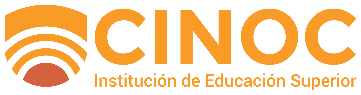 3700Autorización Consignación Bono De Alimentación FR-BI-007 V-1Fecha: ______________________                Periodo Académico __________________Mediante el presente documento Yo __________________________________________ identificad@ con C.C ____ T.I _____ Numero ________________ de ______________, estudiante del programa de _______________________________________, autorizo para que el bono de alimentación u hospedaje otorgado por el IES CINOC a los estudiantes sea consignado a la cuenta de DAVIPLATA ____  AHORRO A LA MANO ___ al nombre de __________________________ numero de documento______________ número de celular _________________ o a la cuenta bancaria número ______________________________________.    Firma: ________________________Teléfono: ______________________  Correo: __________________________________